OBAFEMI AWOLOWO UNIVERSITY, ILE-IFE, NIGERIA 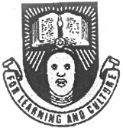 THE POSTGRADUATE COLLEGE"FORM L"APPLICATION FOR CHANGE OF EXAMINERSSECTION A: (To be completed by the Head of Department)1.	Name of Candidate: ---------------------------------------------------------------------------------				(Surname in Capitals) 	(First Name) 	    (Other Name)2.	Candidate’s Registration Number: --------------------------------------------------------------3.	(i) Degree to which Candidate was Admitted:-------------------------------------------------Semester and Session of First Registration: -----------------------------------------------4.	Number of Semesters Already Spent: -----------------------------------------------------------5.	Department and Faculty: --------------------------------------------------------------------------6.	Approved Thesis Title: ----------------------------------------------------------------------------------------------------------------------------------------------------------------------------------------------------------------------------------------------------------------------------------------------------7.	Approved Examiners:------------------------------------------------------------------------------------------------------------------------------------------------------------------------------------------------------------------------------------------------------------------------------------------------------------------------------------------------------------------------------------------------------------------------------------------------------------------------------------------------------------------------------------------------------------8.	Date of Board Approval of Panel of Examiners:  ---------------------------------------------9.	Proposed Examiners:------------------------------------------------------------------------------------------------------------------------------------------------------------------------------------------------------------------------------------------------------------------------------------------------------------------------------------------------------------------------------------------------------------------------------------------------------------------------------------------------------------------------------------------------------------10.	Reason(s) for Change: --------------------------------------------------------------------------------------------------------------------------------------------------------------------------------------------------------------------------------------------------------------------------------------------------------------------------------------------------------------------------------------Chief Examiner’s Signature & DateSECTION B: (To be completed by the Chairman, Faculty Postgraduate Committee):Comments of the Faculty Postgraduate Committee:--------------------------------------------------------------------------------------------------------------------------------------------------------------------------------------------------------------------------------------------------------------------------------------------------------------------------------------------------------------------------------------------------------------------------------------------------------------------------------------------------------------------------------------------------------------------------------------------------------------------------		------------------------------------Name of Chairman, Faculty Postgraduate Committee	Signature and Date